	                	Проект		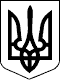 УКРАЇНАЧЕЧЕЛЬНИЦЬКА РАЙОННА РАДАВІННИЦЬКОЇ ОБЛАСТІРІШЕННЯ  ____ липня 2016 року                                                                 13 сесія 7 скликанняПро стан медичного обслуговування жителів районузакладами охорони здоров’я в умовах реформування галузі	Заслухавши інформацію головних лікарів КЗ «Чечельницький РЦ ПМСД» Коваля В.А., КУ «Чечельницька ЛПЛ» Могили С.М., керуючись пунктом 20 частини  1 статті 43 Закону України «Про місцеве самоврядування в Україні», враховуючи висновки постійних комісій районної ради з питань бюджету та комунальної власності, з питань соціального захисту населення, освіти, культури, охорони здоров’я, спорту та туризму, районна рада ВИРІШИЛА:Інформацію з цього питання взяти до відома.Рекомендувати закладам охорони здоров’я району:забезпечити реалізацію завдань, визначених нормативно-правовими актами Верховної Ради України, Президента України, Кабінету Міністрів України, рішень, наказів МОЗ України, Департаменту охорони здоров’я облдержадміністрації, заходів, передбачених обласними та районними Програмами в галузі охорони здоров’я;2) привести кадрове забезпечення закладів охорони здоров’я у відповідність до фактичного навантаження на посаду, підвищувати відповідальність медичного персоналу за надання своєчасної та в повному об’ємі медичної допомоги населенню;впроваджувати сучасні методи профілактики, діагностики, лікування і реабілітації хворих та новітні інформаційні технології;забезпечити налагодження взаємодії між КЗ «Чечельницький         РЦ ПМСД»  і  КУ «Чечельницька ЛПЛ» по удосконаленню взаємонаступності у функціонуванні діагностичного процесу на догоспітальному етапі та в умовах стаціонару;	5) покращити організацію та якість профілактичних оглядів населення, посилити контроль за своєчасністю обстеження та лікування диспансерних груп хворих;6) продовжити інформаційно-просвітницьку роботу серед населення про впровадження Урядової програми «Доступні ліки»;7) спільно з органами місцевого самоврядування: налагодити роботу по своєчасному виявленню та лікуванню соціально небезпечних захворювань;продовжувати роботу по зміцненню  та оновленню матеріально-технічної бази медичних закладів району шляхом залучення додаткових фінансових ресурсів.3. Контроль за виконанням цього рішення покласти на постійні комісії районної ради з питань бюджету та комунальної власності (Савчук В.В.),            з питань соціального захисту населення, освіти, культури, охорони здоров’я, спорту та туризму (Воліковська Н.В.).Голова районної ради	С.В. П’яніщук Коваль В.А.Могила С.М.Беседа О.В.Савчук В.В.Воліковська Н.В.Катрага Л.П.Кривіцька І.О.Лисенко Г.М.Крук Н.А.